										Приложение 2Утвърждавам:Декан:	(….…подпис и печат……..)ИНДИВИДУАЛЕН УЧЕБЕН ПЛАНна..............……………………………………………………..................................................(име, презиме, фамилия и номер на заповедта за зачисляване)ОБЩ УЧЕБЕН ПЛАННаучен ръководител: ..................................									      (………………...……)	     Докторант: ................................									     (……….........…...…...)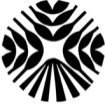 АГРАРЕН УНИВЕРСИТЕТ – ПЛОВДИВПловдив 4000; бул. «Менделеев» № 12; тел. +359/32/654 300Факс +359/32/633 157; www.au-plovdiv.bgФакултет ………………….....................................…………………….Област на висшето образованиеПрофесионално направлениеНаучна специалностФорма на обучениеПродължителност на обучениеТема на дисертационния трудНаучен ръководител/и или консултантОбсъден и приет на КСПротокол №…../………..……..г.Утвърден на заседание на ФСПротокол №.…./………......……г.Учебна и преподавателска работа на докторантаУчебна и преподавателска работа на докторантаУчебна и преподавателска работа на докторантаПЪРВА ГОДИНАПЪРВА ГОДИНАПЪРВА ГОДИНАДейностПериод КредитиУчастие в обучителни курсовеСума за I годинаСума за I годинаВТОРА ГОДИНАВТОРА ГОДИНАВТОРА ГОДИНАДейностПериодКредитиСума за II годинаСума за II годинаТРЕТА ГОДИНАТРЕТА ГОДИНАТРЕТА ГОДИНАДейностПериодКредитиСума за III годинаСума за III годинаНаучноизследователска работа на докторантаАнотация………………………………………………………………………………..………………………………………………………………………………………………………......................Научноизследователска работа на докторантаАнотация………………………………………………………………………………..………………………………………………………………………………………………………......................Научноизследователска работа на докторантаАнотация………………………………………………………………………………..………………………………………………………………………………………………………......................Методичен планМетодичен планМетодичен планПЪРВА ГОДИНАПЪРВА ГОДИНАПЪРВА ГОДИНАДейностПериодКредитиСума за I годинаСума за I годинаВТОРА ГОДИНАВТОРА ГОДИНАВТОРА ГОДИНАДейностПериодКредитиСума за II годинаСума за II годинаТРЕТА ГОДИНАТРЕТА ГОДИНАТРЕТА ГОДИНАДейностПериодКредитиСума за III годинаСума за III годинаОбщо за курсаОбщо за курса